الجمـــهــورية الجــزائـرية الديمــقراطية الشـعـبــيـةRépublique Algérienne Démocratique et Populaireوزارة التعلـيم العـالي و البـحث العلـميMinistère de l’Enseignement Supérieur et de la Recherche Scientifique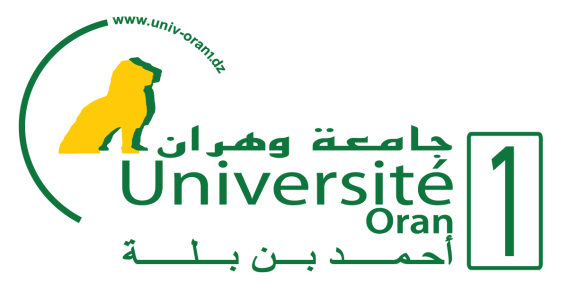 Faculté/Institut/Service :………………………………………………………………..كلية/معهد/ مصلحة : مشروع عمل لفئة أعوان الإدارةPROJET DE TRAVAIL POUR CATEGORIEA.T.SInformation sur le Bénéficiaire :معلومات حول المستفيد:اللقب: Nom :                                                                                                           الإسم:  Prénom :                                                                                                       تاريخ ومكان الميلاد:                              في: Date et Lieu de Naissance : Fonction : الوظيفة:   الرتبة: Grade :                                                                                                  تاريخ التوظيف: Date de recrutement : Service d’Affectation : مصلحة الالحاق : Information sur le Séjour :                                        معلومات حول الإقامة:Nature de Séjour :                                                                         طبيعة الإقامة:                  مدة الإقامة: Durée de Séjour :                                                                                   المؤسسة الجامعية و/أو البحثية المستقبلة:Etablissement Universitaire et/ou de recherche d’Accueil : Nom et Prénom du responsable d’Accueil :إسم ولقب المسؤول المستقبل:الوظيفة: Fonction :                                                                                                    الرتبة: Grade :                                                                                                          Période envisagée du Séjour : du   الفترة المتوقة للإقامة: Information sur le responsable hiérarchique direct :معلومات حول المسؤول المباشرNom :                                    Prénom :الاسم:                                   اللقب: Fonction :                                                  Grade :الوظيفة: الرتبة:Information sur les Objectifs du Séjour :معلومات حول أهداف الإقامةObjectifs : (rubrique  à  renseigner  obligatoirement)الأهداف:(عنوان يملء وجوبا)       Méthodologie à développer durant le séjour : (rubrique  à  renseigner  obligatoirement)المنهجية المتبعة خلال الإقامة:(عنوان يملء وجوبا)       Impacts attendus de ce séjour : (rubrique  à  renseigner  obligatoirement)التأثير المرجو من الإقامة:(عنوان يملء وجوبا)        Fait à Oran,  le وهران في                                   / Visa de l’établissement d’accueilLe :………………………………………………………………فيAvis du Responsable Hiérarchique Directرأي المسؤول المباشرAvis du conseil de Directionرأي مجلس المديرية